Konsorcjum firm:Lider: Zakład Utylizacji Odpadów Clean City spółka z o.o. Mnichy 100, 64-421 KamionnaPartner: ZUO International spółka z o.o. Kunowice, ul. Słubicka 50, 69-100 SłubiceCena brutto: 13 766 760,00 złKonsorcjum firm: Lider: SKR spółka z o.o., ul. Strzygłowska 67FK, 04-872 WarszawaPartner: Senda spółka z o.o., ul. Strzygłowska 67FK, 04-872 WarszawaCena brutto: 15 603 840,00 złPublikacja: https://platformazakupowa.pl/pn/pgkslupskSporządziła: Joanna Omucińska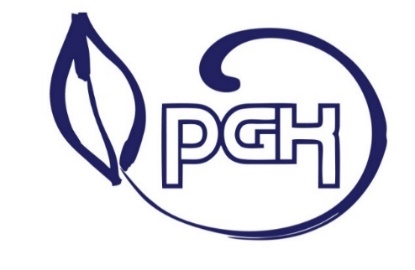 